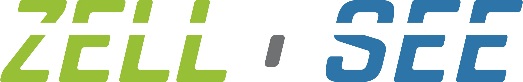 SeniorenwohnanlageAUFNAHMEANTRAGAngaben zur Person des AntragstellersFamilienname:				__________________________________ Vorname (n):				__________________________________Geburtsname (frühere Namen):    	__________________________________Geburtsdatum:				__________________________________Geburtsort:				__________________________________Politischer Bezirk/Land:		__________________________________Staatsangehörigkeit:			__________________________________Religion:					__________________________________Familienstand:				__________________________________derzeitige Adresse:			__________________________________Miete   o                      Eigentum   o    Telefon:					__________________________________Früherer Beruf:				__________________________________derzeit Pensionist (in)                        o     ja                      o     neinPflegegeldbezug:                        	 o    ja            	 o    neinwenn ja:                                        	Pflegestufe:________   ab:____________Antrag Pflegegeld  gestellt:         	 o    ja            	 o   neinKrankenversichert bei:			__________________________________Sozialversicherungs-Nr:		__________________________________ Hausarzt:					__________________________________Telefon-Nr.:				__________________________________ Angehörige oder sonstige BezugspersonenFamilien- und Vorname:		__________________________________Verwandtschaftsverhältnis:	__________________________________Adresse:				__________________________________Telefon Nr.:				__________________________________e-mail-Adresse:			__________________________________Familien- und Vorname:		__________________________________Verwandtschaftsverhältnis: 	__________________________________Adresse:				__________________________________Telefon Nr.:				__________________________________e-mail-Adresse:			__________________________________Gewünschter Aufnahmetermin:   _________________________    Ort und Datum:   ____________________________Eingangsstempel 	____________________________